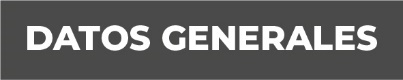 Nombre Yadira Rivera LópezGrado de Escolaridad Licenciatura en Idioma InglesCédula Profesional No. 11786571Teléfono de Oficina 228-8-17-32-78. Correo Electrónico: yrivera@fiscaliaveracruz.gob.mxFormación Académica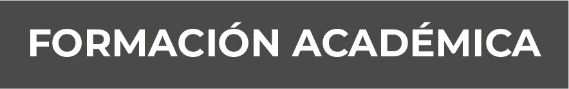 2011-2014: Licenciatura en Idioma Ingles.- Universidad Popular Autónoma de Veracruz)2014-2017: Licenciatura en Derecho (Pasante).- Universidad Popular Autónoma de Veracruz2019:Diplomado: La Función del Periodista en el Sistema de Justicia Penal Acusatorio (UV -FGE-CEPP),  Curso: El Sistema de Justicia Penal con Enfoque en Mecanismos Alternativos  de Solución de Controversias. (FGE).2018: Curso: Certificado Único Policial  (SEGOB-CNS); Curso-Taller: Funcionalismo Normativo, Bases dogmáticas del Nuevo Sistema de Justicia Penal (FGE).2017: Curso. Aspectos Generales de Derechos Humanos (CNDH).2016: Capacitación Sobre el Uso y Aprovechamiento de las Herramientas de los sistemas Electrónicos  de Consulta de Tesis y Ejecutorias de la Suprema Corte de Justicia de la Nación. (SCJN)2015: Curso: Elaboración y Actualización de Manuales Administrativos (CGE)Tr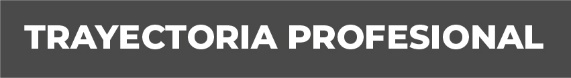 16 Octubre al 15 de noviembre de 2019. Jefa del Departamento del Servicio Profesional de Carrera.yectoria Profesional16 Octubre al 15 de noviembre de 2019. Encargada de la Jefatura del Departamento del Servicio Profesional de Carrera.16 de Abril de 2014 al 15 de Octubre de 2019: Analista Administrativa  en el Depto. del Servicio Profesional de Carrera,  Enlace con la Unidad de Género y Enlace de Transparencia  en el Instituto de Formación Profesional.2012 - 2014: Instituto de Capacitación para el Trabajo del Estado de Veracruz.- Personal Administrativo en el Área de Trabajo Social.2003 - 2012: Asistente de la Dirección en Editorial Fundamentos. Conocimiento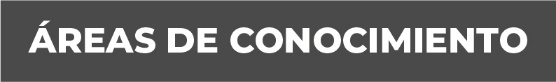 Administrativas, Derecho, Idioma Ingles